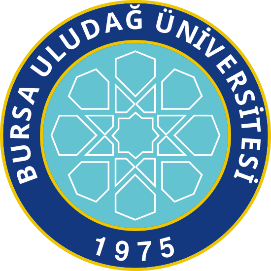 BURSA ULUDAĞ ÜNİVERSİTESİ MÜHENDİSLİK FAKÜLTESİ BİLGİSAYAR MÜHENDİSLİĞİ STAJ PROJE ÖNERİ FORMUI-ÖĞRENCİ BİLGİLERİII – YAPILMIŞ STAJ BİLGİLERİ (Varsa)III – STAJ PROJE GÜN SAYISI / TAHMİNİ MEZUNİYET TARİHİIV - PROJE KONUSUÖğrenci Adı Soyadı :İmza :Tarih :  Ad SoyadNumaraTC BölümDepartmanGün SayısıStaj süresi…      (En az 10, En fazla 30 gün olabilir.)Tahmini Mezuniyet Tarihi. . / . . / 20. .  Proje KonusuProje Konusu Danışman (Ünvan, Ad-Soyad) 